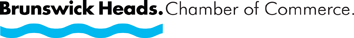 NOMINATION FORM FOR ELECTION OF OFFICE BEARERS 
AGM 2021EXECUTIVE COMMITTEE POSITIONSPresident			Vice President		Treasurer		Secretary		3 members		Position: _____________________________________________________________________Nominee: _____________________________________________________________________Business: _____________________________________________________________________Skills and/or experience you can offer to the position and committee: (50 words max)__________________________________________________________________________________________________________________________________________________________________________________________________________________________________________________________________________________________________________________________________________________________________________________________________________________________________________________________________________________________________________________Nominated by:	__________________________________________________ Name		__________________________________________________ SignatureSeconded by: 	__________________________________________________ Name		__________________________________________________ SignatureNOMINATIONS CLOSE AT 4PM WEDNESDY 10th FEBRUARY 2021Please return completed nomination forms to:Email scanned copy to chamber@brunswickheads.org.auHand delivered to the Brunswick Visitor Centre, 7 Park StPlease note that nominees must be nominated and seconded by a Chamber member. You must also be a paid-up member for 2021 by the commencement of the meeting at 6pm to be eligible to vote or to hold a position. 2021 Membership forms are available from the Visitor Centre or at www.brunswickheads.org.au